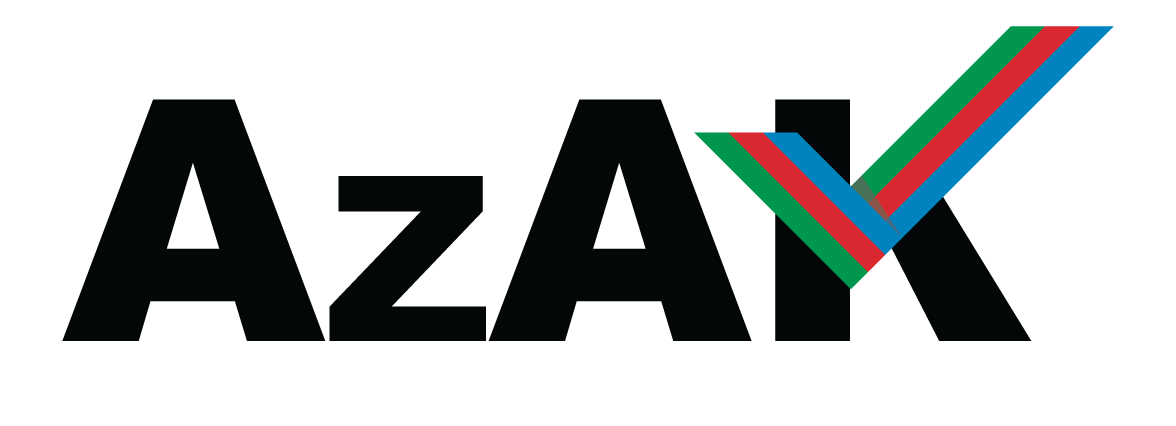 AKKREDİTASİYA SAHƏSİScope of AccreditationAzAK-ın laboratoriyaların akkreditasiyası şöbəsinin müdiri							Ziya Məmmədov“TƏSDİQ EDİRƏM”“TƏSDİQ EDİRƏM”“TƏSDİQ EDİRƏM”“TƏSDİQ EDİRƏM”“Azərbaycan Akkreditasiya Mərkəzi” PHŞ-nin“Azərbaycan Akkreditasiya Mərkəzi” PHŞ-nin“Azərbaycan Akkreditasiya Mərkəzi” PHŞ-nin“Azərbaycan Akkreditasiya Mərkəzi” PHŞ-nindirektoruEmin ZeynalovLaboratoriyanın adı  - Name of laboratoryLaboratoriyanın ünvanı  - Address of laboratorySınağı aparılan məhsulun/materialın adı Materials/Products testedSınağın adı Type of testSınaq Metodu (Milli, Beynəlxalq Standartlar, qeyri-standart metodlar)Test methods (National, International Standards, non-standard methods)123